(2 балла) На месте каких современных населенных пунктов Краснодарского края располагались города древних греков. Ответ запишите в таблицу:2. (2 балла) Укажите имя правителя, даровавшего черноморским казакам земли Кубани:__________________________     (запиши свой ответ)3. (2 балла) Что было поручено Черноморскому казачьему войску за пожалованные им земли на правобережье Кубани:____________________     (запиши свой ответ)4. (2 балла) Укажите год начала переселения казаков на Кубань:_________________________     (запиши свой ответ)5. (2 балла) Кто, согласно кубанским традициям, первым должен был войти в казачий дом на Рождество, чтобы у семьи была удача, урожай, благополучие:________________________________     (запиши свой ответ)6. (2 балла) Это древнее сооружение можно найти в горных районах Краснодарского края. Оно состоит из нескольких больших каменных плит. Напишите название этого сооружения: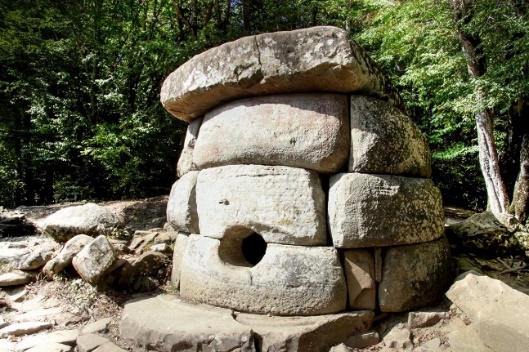 _______________________________     (запиши свой ответ)7. (2 балла) На картинке изображена одна из главных достопримечательностей второго по численности населения города Краснодарского края. Как называется эта достопримечательность: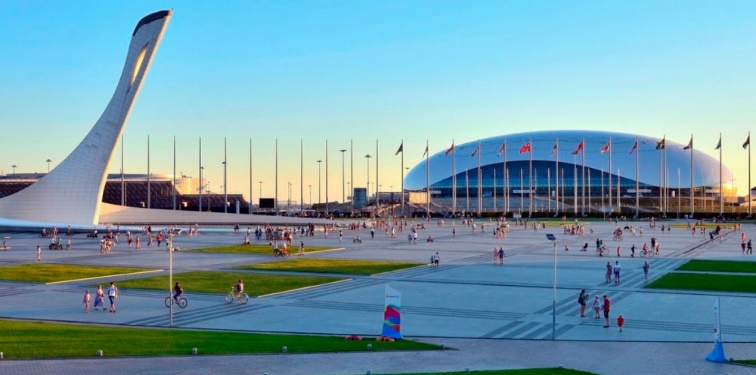 ________________________________     (запиши свой ответ)8. (2 балла) На картинке изображена самая грациозная представительница кошачьих, проживающая в Краснодарском крае. Легко лазает по деревьям и нередко обустраивает там жилище. Она занесена в Красную книгу: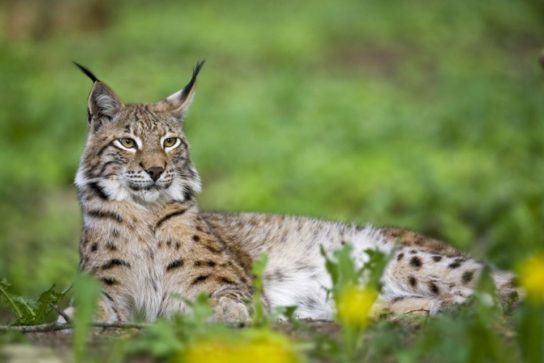 ________________________________     (запиши свой ответ)9. (2 балла) Соберите беспорядочно разбросанные буквы так, чтобы получились названия городов Краснодарского края.1. ПААНА_________________________2. ТРЕКМЮ_________________________3. ОСИЧ_________________________10. (2 балла) Подпишите название деревьев, распространенных в Краснодарском крае: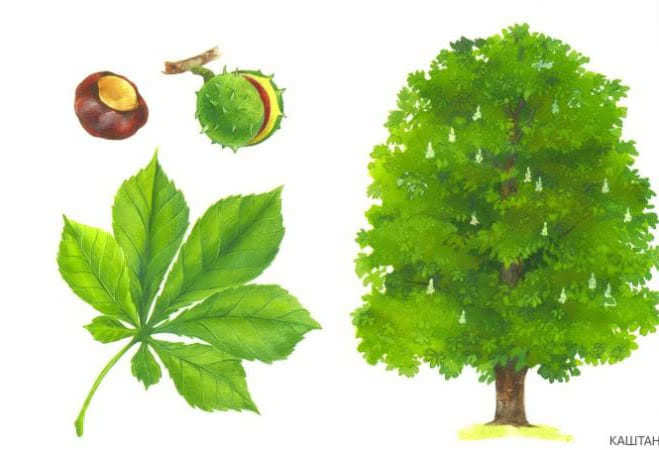 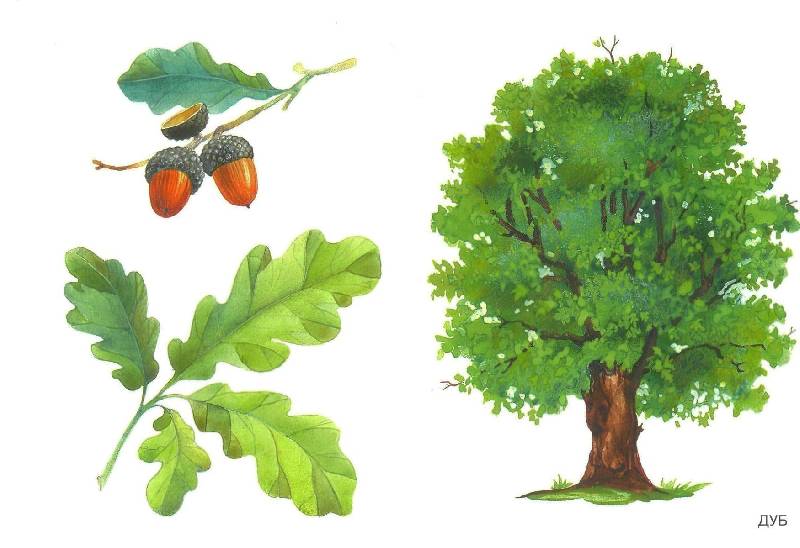 ____________________                         _____________________(запиши свой ответ)                                             (запиши свой ответ)Удачи!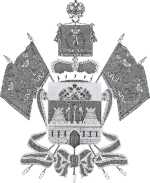 МИНИСТЕРСТВО ОБРАЗОВАНИЯ, НАУКИ И МОЛОДЕЖНОЙ ПОЛИТИКИ КРАСНОДАРСКОГО КРАЯГосударственное бюджетное учреждениедополнительного образованияКраснодарского края «Центр  развития одаренности»Красная ул., д.76, г. Краснодар, 350000Тел. (861) 259-79-40Е-mail: cro.krd@mail.ru_______________ № _____________на №____________от ____________ВИКТОРИНА ПО КУБАНОВЕДЕНИЮ2019-2020 уч. г.Задания3 классПредседатель предметно-методической комиссии: кандидат исторических наук, доцент, кафедры история России, замдекана факультета журналистики по воспитательной работе и социальным вопросам ФГБОУ ВО «КубГУ» Шаповалов С. Н.ФамилияИмяОтчествоКлассОУМуниципальное образованиеНазвание городов древних грековСовременное название ГермонассаГоргиппияНомер вопроса12345678910Баллы за ответ